HRVATSKI JEZIK -PONEDJELJAK, 11.10.2021. -MT,SBPROČITAJ RIJEČ OD TRI SLOVA I SPOJI RIJEČ SA SLIKOM.BOS                                                                                                                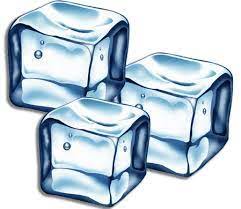 BOL                                   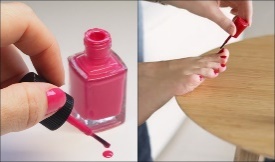 BIK                                                                                                                  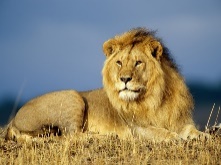 KAP                                                                                                    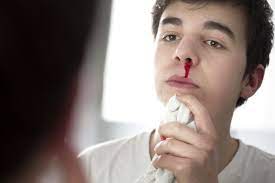 KIP                                     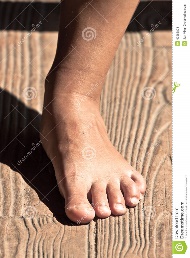 KRV                                                                                                                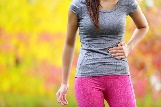 LAK                                                                                                               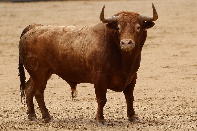 LED                                                                                                                           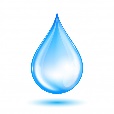 LAV                                                                                                                            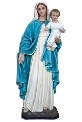 